 Stepping Stones Request  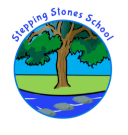 For Outreach Support Bronze EHC Package7 hours specialist teacher input for all children.PLEASE ENSURE THE PARENT/CARER SIGNS THIS REQUEST FORM (this can be collected on the first visit)People who support the pupilWhat are the concerns/reasons for the referral? (Please bullet point)What are the child’s strengths? (Please bullet point)Referral Written by:Signature:Date:NB: Please ensure SEN file/information is available during specialist teacher visit. (External agencies, medical, IEP’s, behaviour plans, incident records, etc)Please return the completed form and accompanying documentation to:Main contactemail: k.greenwood@steppingstones.lancs.sch.ukPlease cc the following contact into your referral:  email:  fran.taylor@steppingstones.lancs.sch.ukPlease note, the parental signature can be provided at the first visit. GPDR DATA STORAGE: Please note we supply mainstream schools with copies of reports and reviews. We only hold information on our digital server until your child completes their primary education.Child Protection    Yes/ NoChild in Need   Yes/NoLooked after child   Yes/No  Local Authority:Number of days Fixed Term Exclusions:Number of days Fixed Term Exclusions:Head Teacher’s Name:Head Teacher’s Name:Class Teacher’s name:Email: Class Teacher’s name:Email: SENCO’s name:Email:SENCO’s name:Email:AgencyNameEmailName and relationship of adult with Parental Responsibility:Parental/Carer Consent I confirm that I have discussed the reasons for and purpose of the above request with school staff and confirm that I wish to have Stepping Stones Specialist teacher involvement with my child, as referred to above.  I confirm that I have parental responsibility.  I understand that any written report or other documentation will be sent direct to the school Senco, who will then send this documentation to me those listed as having parental responsibility. I have been provided with the “Privacy Notice” and consent to my and my child’s personal information being held and processed as described in the document.Parent/Carer signature:Name in print:									Date: 